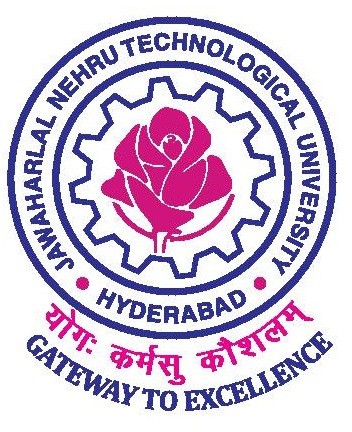 ACADEMIC REGULATIONSFor5 YEAR INTEGRATED DUAL DEGREE PROGRAM (I.D.P)Leading to (B.Tech & M.Tech)(Applicable for the batches admitted from 2021-2022)JNTUH COLLEGE OF ENGINEERING HYDERABAD(Autonomous)Kukatpally, Hyderabad – 500085 Telangana, India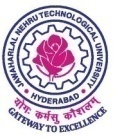 				JNTUH COLLEGE OF ENGINEERING HYDERABAD	(Autonomous) Kukatpally, Hyderabad-500 085ACADEMIC REGULATIONS 2021 FOR CBCS BASED 5 YEAR INTEGRATED DUAL DEGREE PROGRAM (B.Tech & M.Tech)(Effective for the students admitted into B.Tech from the Academic Year 2021-2022 onwards)5 Year Integrated Dual Degree Program in Engineering & Technology (IDP)JNTUH offers 5 Year (10 Semesters) Integrated Dual Degree (IDP) Programme, under Choice Based Credit System (CBCS) at its Constituent Autonomous College - JNTUH College of Engineering Hyderabad, with effect from the Academic Year  2018 - 19  onwards, in the following branches of engineering as listed in Table 1.Table 1. UG and PG Programmes Offered by JNTUH CEH	(* A Minimum of 50% of students is necessary for any specialization to be offered.)A student shall be conferred with the B.Tech degree and M.Tech degree in the IDP, after the successful completion of all the requirements for the 10 semesters of study and earning the appropriate credits.2. 	Eligibility for AdmissionAdmission to the IDP shall be made either on the basis of the merit rank obtained by the qualifying candidate at an Entrance Test conducted by the Telangana State Government (EAMCET), OR the University, OR on the basis of any other order of merit approved by the University, subject to reservations as prescribed by the Government from time to time.The medium of instructions for the entire IDP in B.Tech+M.Tech will be in ENGLISH only.Students opting for the 5 year IDP must specify their choice for M.Tech (Within the specializations given above) after choosing the appropriate branch of engineering at the time of admissions only. Option thus exercised is final and cannot be changed during the study period.2.3	Students opting for 5 year IDP have to study for the specified period to earn the relevant credits for the award of both the B.Tech and M.Tech degrees, and they will not be permitted to have a choice for B.Tech degree alone after 4 years of study.3. 	Structure of IDP Programme (B.Tech+M.Tech)The IDP programmes of JNTUH-CEH are of semester pattern, with 10 semesters of 5 academic years where each academic year is of two semesters (first/odd and second/even semesters).  Each semester shall be of 22 weeks duration (inclusive of examinations), with a minimum of 90 instructional days per semester.3.1.	Semester Scheme:Each Semester has ‘Continuous Internal Evaluation (CIE)’ and ‘Semester End Examination (SEE)’. Choice Based Credit System (CBCS) as denoted by UGC shall be implemented.3.2.	Credit System:All subjects/courses are to be registered by the student in a semester to earn credits which shall be assigned to each subject/course in an L: T: P: C (Lecture Periods: Tutorial Periods: Practical Periods: Credits) structure based on the following general pattern: One credit for one hour/week/semester for theory/lecture (L) courses or tutorials (T).One credit for two hours/ week/semester for laboratory/ practical (P) courses. Other student activities like study tour, guest lecture, conference/workshop participations, technical paper presentations and mandatory courses (Non-credit Audit Courses) will not carry any credits.3.3. 	Subject/Course Classification:All subjects/courses offered for the Under Graduate Programme (UGP) are broadly classified as: (a) Foundation Courses (FC), (b) Core Courses (CC), (c) Elective Courses (EC), and (d) Mandatory Courses (MC)Foundation Courses (FC)  are  further  categorized  as: (a) HS (Humanities and Social Sciences), (b) BS (Basic Sciences), and (c) ES (Engineering Sciences)Core Courses (CC)  and  Elective  Courses  (EC)  are  categorized  as: (a) PC (Professional/Departmental Core) Subjects, (b) PE (Professional/Departmental Electives), (c) OE (Open Electives) and (d) Project Works (PW)Mandatory Courses are non-credit courses3.4. 	Course Nomenclature:Every course of the B.Tech and M.Tech will be placed in one of the following categories listed in Table 2. Table 2. Category of Courses4.	Course Work4.1.	A student, after securing admission, shall pursue the IDP (B.Tech+M.Tech) in a minimum period of 5 academic years, and a maximum period of 10 academic years (starting from the date of commencement of I Year). The entire course of study is of five academic years, comprising of 10 semesters.   4.2. 	Each  student  shall  register  for  and  secure  the  specified  number  of  credits  required for the completion of the IDP and award of  the  B.Tech+M.Tech  degree  in respective branch of engineering.4.3.	The student must secure a total of 212 credits for the IDP - 151 credits for the B.Tech degree programme and 61 credits for the M.Tech programme.4.3. 	The course work and curriculum for first 3 years (6 Semesters) will be same as that of the regular B.Tech (4 year) in the relevant branch of engineering.5.	Course Registration5.1. 	A ‘Faculty  Advisor  or  Counselor’  shall  be  assigned  to  each  student,  who  will  advise him about the IDP, its Course Structure and Curriculum, Choice/Option for  Subjects/ Courses, based on his competence, progress, pre-requisites and interest.5.2. 	Academic Section of the college invites ‘Registration Forms’ from students before the beginning of the semester, through ‘ON-LINE SUBMISSIONS’, ensuring ‘DATE and TIME Stamping’. The requests of ON-LINE registrations for the ‘CURRENT SEMESTER’ shall be completed BEFORE the commencement of SEEs (Semester End Examinations) of the ‘PRECEDING SEMESTER’.5.3. A Student can apply for ON-LINE registration, ONLY AFTER obtaining the ‘WRITTEN APPROVAL’ from his Faculty Advisor, which should be submitted to the College Academic Section through the Head of Department (a copy of the same being retained with the Head of the Department, Faculty Advisor and the Student).5.4. 	A student is permitted to register for Subjects/Courses of his/her CHOICE as indicated in the Table 3 below. Up to III year II semester a deviation of ± 17% of total credits per semester is allowed and thereafter up to V year I semester a deviation of ± 14% of total credits per semester is allowed, based on the progress of the student i.e., based on SGPA/CGPA, and fulfillment of the prerequisites of the selected Subjects/Courses. However, a student must register for Subjects/Courses in V year II semester with a total of 16 credits per semester. The student should register for Subjects/Courses ensuring MINIMUM credits per semester for enrolling in any semester.  Table 3. Minimum Credits Required and Maximum Credits allowed for Registration in a Semester5.5.	Open Electives: Students are to register an Open Elective (OE-I) during III year II semester, an Open Elective (OE-II) during IV year I semester, and a PG Open Elective (OE (PG) –I) in V year I semester from the list of Open Electives given. However, a student cannot opt for an Open Elective offered by the parent department, if it is already listed under any category of the subjects offered by parent department in any semester.5.6.	A student shall register for an Industry-Oriented Mini-Project/Sumer Internship/Seminar under UG course, in collaboration with industry immediately after III year II semester examinations under the guidance of a Project Supervisor assigned by the Head of the Department.  5.7. 	A student shall register for the UG Major Project during the IV year I semester, as per the instructions of the Project Guide/ Project Supervisor assigned by the Head of Department and shall continue through IV year I and II semesters. 5.8.	The topics for Industry-Oriented Mini-Project/Summer Internship/Seminar and the UG Major Project shall be different from one another.5.9. 	a)	The PG Project shall start  immediately after  the  completion  of  the  IV  year  II  semester, and shall continue through V year I and  II semesters  under the supervision of the Project Guide/Project Supervisor assigned by the Head of  Department. The student shall register for the PG Project within four weeks after the completion of IV year II semester. The student shall carry out literature survey, and present the project proposal in consultation with Project Supervisor to the PRC during PRC-I for project approval within 6 weeks after the completion of IV year II Semester. The student can initiate the PG Project work only upon obtaining the approval of the Project Review Committee (PRC) in PRC-I. The student can submit the final PG Project dissertation not earlier than 40 weeks from the date of approval.  	b)	The student can change the topic of PG Project or the Project Supervisor with the approval of the PRC. However, the PRC shall examine whether or not the change of the topic/supervisor leads to major changes of the student’s initial plans of project proposals. If so, the student’s date of approval for the PG Project work shall be the date of change of topic or supervisor as the case may be and the student can submit the final PG Project dissertation upon completion of 40 weeks from the new date of approval.5.10. The choice for additional Subjects/Courses to reach the Maximum Permissible Limit of 21/24/25/26/30/31 credits (above the typical 18/21/21/22/26/27 credit norm) must be clearly indicated, which needs the specific approval and signature of the Faculty Advisor/ Counselor.If the student submits ambiguous choices or multiple options or erroneous entries - during ON-LINE registration for the Subject(s)/Course(s) under a specified Course Group/Category as listed in the Course Structure, only the first mentioned Subject/Course in that Category will be taken into consideration.Subject/Course options exercised through ON-LINE registration are final and CANNOT be changed. However, if the Subject/Course that has already been listed for registration (by the Head of Department) in a semester could not be offered due to any unforeseen or unexpected reasons, then the student  shall  be  allowed  to  exercise an alternative choice -  either  a  new  subject  (added in the list by the Head of the Department) or an existing subject  (subject  to  availability  of  seats). Such alternative arrangements will be made by the Head of the Department, with due notification and time-framed schedule, within the FIRST WEEK from the commencement of class-work for that semester.Cancelation of registration of Subjects/Courses may be permitted, ONLY AFTER obtaining prior approval from the Faculty Advisor (subject to retaining a minimum of required credits) within 15 days from the beginning of the current semester.Subjects/ Courses offered by the DepartmentA Subject/Course may be offered by the department, only if a minimum of 1/3 of the class strength opt for the same. The maximum strength of a class is limited to 4/3 of the class strength. If more than maximum number of students opt for a Subject/Course, then the priority shall be given to students firstly on ‘first come first serve’ basis (i.e., based on the time of ON-LINE ENTRY) and secondly based on CGPA (student who has higher CGPA is given more preference). If more than maximum number of students opt for a Subject/Course, then the department can offer the Subject/Course by having multiple sections. More than one teacher may offer the same subject.In case of options coming from students of other Departments/ Branches/ Disciplines (not considering OPEN ELECTIVES), PRIORITY shall be given to the student of the ‘Parent Department’.Attendance RequirementsA student shall be eligible to appear for the Semester End Examinations up to III year II semester, if he acquires a minimum of 75% of attendance in aggregate of all the Subjects/Courses (excluding Mandatory or Non-Credit Courses) for that semester.7.2. 	A student shall be eligible to appear for the Semester End Examination in a subject of IV/V year, I/II semester, if he acquires a minimum of 75% of attendance in that subject.7.3. 	Shortage of attendance up to 10% (65% and above, and below 75%) can be condoned in each semester by the College Academic Committee on genuine and valid grounds, based on the student’s representation with supporting evidence. A stipulated fee is levied on students whose shortage of attendance is condoned. 7.4.	Shortage of attendance below 65% in a semester shall in NO case be condoned.7.5.	Up to III year II semester, students whose shortage of attendance is not condoned in a semester are not eligible to appear for Semester End Examinations of the semester; they shall be detained and their registration for that semester shall stand cancelled. They will not be promoted to the next semester. They may seek re-registration for all the subjects registered in that semester in which the student got detained, by seeking re-admission for the semester as and when offered; in case if there are any Professional Electives and/or Open Electives, the same may also be re-registered if offered, however, if those electives are not offered in later semesters, then alternative electives may be chosen from the SAME set of elective subjects offered under that category.7.5. 	Student from IV year I semester onwards, whose shortage of attendance is not condoned in a Subject, is not eligible to appear for Semester End Examination of that Subject; the student is detained in that subject and the registration for that Subject shall stand cancelled. The student may seek re-registration of detained Subjects as and when the Subject is offered by the Department.7.6.	When a student is detained due to shortage of attendance in any semester, he may be re- admitted into that semester, as and when offered, with the Academic Regulations of the Batch into which he gets readmitted. However, no Grade Allotments or SGPA/ CGPA calculations will be done for that entire Semester in which he got detained.8.	Academic RequirementsThe following Academic Requirements have to be satisfied, in addition to the Attendance Requirements mentioned in Item No.7.8.1.	UG Part(a)	A  student  will  not  be  promoted  from  I  Year  to  II  Year,  unless  he  fulfills  the Attendance and Academic Requirements and secures a total of  18  credits  out  of  36 credits i.e. 50% credits up to first year second semester from all the relevant regular and supplementary examinations, whether the student takes those examinations or not.(b)	A student will  not  be  promoted  from  II  Year  to  III  Year,  unless  he  fulfills  the Attendance and Academic Requirements and secures a total of  47 credits  out  of  78 credits i.e. 60% credits up to second year second semester from  all  the  relevant  regular and supplementary examinations, whether the student takes those examinations or not.(c)	A student will not  be  promoted  from  III  Year  to  IV  Year,  unless  he  fulfills  the Attendance and Academic Requirements and secures a total of 73 credits  out  of  122 credits i.e., 60% credits up to third year second semester from all the relevant regular and supplementary examinations, whether the student takes those examinations or not.	(d)	A student shall be deemed to have satisfied the Academic Requirements and earned the Credits allotted to each Subject/Course,  if  he  secures  not less  than  35%  marks in the  Semester End Examination (SEE),  and a   minimum of   40%  of  marks  in the CIE (Continuous Internal Evaluation) and SEE (Semester End Examination) taken  together;  in  terms  of  Letter  Grades,  this  implies securing C Grade or above in that Subject/Course.	(e)	The Industry-Oriented Mini-Project/Summer Internship/Seminar shall commence after III year II semester and shall be completed during the summer vacation in eight weeks duration which will be evaluated in IV year I semester for a total of 100 marks. 			The student is deemed to have satisfied the academic requirements and earned the credits allotted to Industry-Oriented Mini Project/Summer Internship/Seminar if the student secures not less than 40% of total marks (i.e., 40 out of 100 marks) in the evaluation. The student is deemed to have failed if the student does not submit a report on Industry-Oriented Mini-Project/Summer Internship/Seminar, or does not make a presentation of the same before the evaluation committee as per schedule or secures less than 40% of 100 marks during evaluation.			A student who has failed may reappear once for evaluation when it is scheduled again; if the student fails in the evaluation of “second appearance” also, the student has to reappear for the same in the subsequent semester as and when the evaluation is scheduled.	(f)	The student is deemed to have satisfied the academic requirements and earned the credits allotted to Project Stage-I if the student secures not less than 35% in SEE (25 marks out of 70 marks) and 40% in CIE and SEE taken together (i.e., 40 marks out of 100 marks). 			The student is deemed to have failed if the student does not submit a report on work carried out during Project Stage-I or does not make a presentation of the same before the evaluation committee as per schedule or secures less than minimum marks in SEE or CIE+SEE taken together.			A student who has failed may reappear once for evaluation when it is scheduled again; if the student fails in the evaluation of “second appearance” also, the student has to reappear for the same in the subsequent semester as and when the evaluation is scheduled.	(g)	The student is deemed to have satisfied the academic requirements and earned the credits allotted to Project Stage-II if the student secures not less than 35% in SEE (i.e., 25 marks out of 70 marks) and 40% of CIE and SEE taken together (i.e., 40 marks out of 100 marks).			The student is deemed to have failed if the student does not submit a report on work carried out during Project Stage-II or does not make a presentation of the same before the evaluation committee as per schedule or secures less than the minimum marks in SEE  or CIE+SEE taken together.			A student who has failed may reappear once for evaluation when it is scheduled again; if the student fails in the evaluation of “second appearance” also, the student has to reappear for the same in the subsequent semester as and when the evaluation is scheduled.8.2. 	PG Part	(a)	A student shall be promoted from IV year to V year, if the student completes the UG Major Project satisfactorily and earns the prescribed number of credits in Project Stage I and II of UG Major Project by the end of IV year II semester.	(b)	A student shall be deemed to have satisfied the Academic Requirements and earned the Credits allotted to each Subject/Course,  if  he  secures  not less  than  40%  marks in the  SEE,  and a  minimum  of  50%  of  marks  in CIE and SEE taken  together;  in  terms  of Letter  Grades,  this  implies  securing  B  Grade or above in that Subject.	(c)	A student shall be deemed to have satisfied the Academic Requirements and earned the Credits allotted to Dissertation Phase –I, if the student secures not less than 40% marks (28 marks out of 70 marks) in PRC-II (SEE) and a minimum of 50% marks (50 marks out of 100 marks) in CIE+SEE taken together. The Continuous Internal Evaluation for 30 marks is done by the Project Supervisor. A failed student should reappear for the Dissertation Phase-I during supplementary examinations. 	(d)	The PG Project dissertation is eligible for final submission upon the approval of the PRC in PRC-III conducted in V year II semester. A student shall be deemed to have satisfied the Academic Requirements and earned the Credits allotted to Dissertation Phase-II, if the student secures a minimum of 40% marks (i.e., 40 marks out of 100 marks) in external viva-voce examination (SEE) and a minimum of 50% marks in CIE+SEE taken together (i.e., 100 marks out of 200). The CIE is done by the PRC for 50 marks in Project Review-III and the Project Supervisor for 50 marks. 	(e)	PRC II and III will be conducted as per the schedule. The unsuccessful students of Dissertation Phase-I in V year I semester shall appear for PRC-II in the next semester i.e., V year II Semester as supplementary students at the time of PRC-III. These students shall upon successful completion of Dissertation Phase-I, can appear for PRC-III in the subsequent academic year at the time of PRC-II. Accordingly, the unsuccessful students of Dissertation Phase-II in V year II semester can appear for PRC-III in the first semester of the subsequent academic year at the time of PRC-II.	(f)	After successful completion of PRC-III, the dissertation should be submitted to the Head of the Department for the ANTI-PLAGIARISM check. The dissertation will be accepted for submission, if the similarity index is less than 30%. Otherwise, the student is advised to modify and re-submit the dissertation after one month. The maximum number of re-submissions of dissertation after plagiarism check is limited to TWO.	(g)	Furthermore, the student shall be allowed to submit the PG Project dissertation and appear for viva-voce examination only after successful completion of all the prescribed UG and PG subjects (Theory/Practical/Industry-Oriented Mini-Project/UG Major Project) securing B grade or above, and after obtaining all approvals from the PRC.  8.3.	A Student shall - register for all Subjects covering 212 credits as specified and listed (in the Course/Subject  classification mentioned)  in  the   Course Structure, and satisfy the  Attendance  and  Academic requirements  for  212  Credits securing a minimum of P / B Grade (Pass Grade)  or  above  in  each  Subject. The student shall  earn ALL  212  Credits  securing   SGPA  5.0 / 6.0 (in each semester),   and   CGPA  (at  the end of each successive  Semester)   5.0/ 6.0,  to  successfully  complete  the  UGP and PGP respectively.8.4.	If a student registers for extra subjects (offered by the parent department or other departments) other than the listed subjects specified in the course structure,  the  performance in those extra subjects (although  evaluated  and  graded  using  the  same  procedure  as that of the required 212 credits) will  not  be  taken  into  account  while  calculating  the SGPA and  CGPA.  For  extra  subjects registered,  percentage of marks and Letter Grade alone will be indicated in the Grade Card, as a performance  measure, subject to completion of the Attendance and Academic Requirements as stated in Items 7 and 8.1 – 8.3 above.8.5.	Students who fail to earn  212 credits as per the Course Structure,  and  as  indicated above,  within  10  Academic  Years  from  the  Date  of  Commencement of  their  I  Year shall forfeit their seats in IDP Programme and their admissions shall stand cancelled.8.6.	When a student is detained due to lack of credits in any year, he may be readmitted in the next year, after fulfillment of the Academic Requirements, with the Academic Regulations of the Batch into which he gets readmitted.8.7.	A student eligible to  appear  in  the  Semester End Examination in any Subject/ Course, but is absent or  failed (thereby  failing  to  secure  P  Grade  or  above),  may  reappear for that Subject/Course in the supplementary examination/SEE as and  when conducted.  In such cases, his Internal Marks assessed earlier for that Subject/Course will be carried over, and added to the Marks obtained in the supplementary examination/SEE, for evaluating his performance in that Subject.9.	Evaluation - Distribution and Weightage of Marks9.1	UG Part	(a)		The performance of a student in each semester shall be evaluated subject-wise for 100 marks in each of Theory, Practical, Minor Course, Drawing/Design, Project Stage-I and Project Stage II; For all Subjects/Courses mentioned, the distribution shall be 30 marks for CIE, and 70 marks for the SEE; and a Letter Grade corresponding to the % of marks obtained shall be given.	(b) For Theory Subjects (inclusive of Minor Courses), during the Semester, there shall be 2 mid-term examinations for 25 marks each. Each mid-term examination consists of an objective paper for 10 marks, and a subjective paper for 15 marks, with duration of 120 minutes (20 minutes for objective and 100 minutes for subjective papers). Further, there will be an allocation of 5 marks for Assignment. Objective paper  may be  set  with  multiple choice  questions,  True/ False,  fill-in  the  blanks,  matching  the following, etc. Subjective paper shall contain 5 questions, out of which the student has to answer 3 questions, each for 5 marks.			The first mid-term examination shall be conducted for the first 50% of the syllabus, and the second mid-term examination shall be conducted for the remaining 50% of the syllabus.			First Assignment should be submitted before the conduct of the first mid-term examinations, and the Second Assignment should be submitted before the conduct of the second mid-term examinations. The Assignments shall be given by the concerned subject teacher.		The first  mid-term  examination  marks  and  first  assignment  marks  shall  make  one  set of CIE Marks , and the second mid-term  examination  marks  and  second  assignment marks shall make second  set  of  CIE Marks;  and the better of  these  two sets of  marks shall be taken as the final marks secured by the student towards Continuous Internal Evaluation in that Theory  Subject.	(c)	For Practical Subjects, there shall be a Continuous Internal Evaluation (CIE) during the Semester for 30 internal marks and a Semester End Examination for 70 marks. Out  of  the   30  marks  for  internals, day-to-day work in the laboratory shall be evaluated for 20 marks; and the  remaining 10 marks are awarded based on the two internal practical tests (each of 10 marks) conducted by the concerned laboratory teacher. The better of these two tests is taken into account.  The SEE   for Practicals shall be conducted at the end of the Semester by two Examiners appointed by Head of the Department.	(d)	For the Subjects having Design and/or Drawing, (such as Engineering Graphics, Engineering Drawing, Machine Drawing, Production Drawing Practice, and Estimation), the distribution shall  be 30  marks for  CIE (20 marks for day-to-day work, and  10  marks  for internal tests) and 70 marks for SEE. There shall be two internal tests in a Semester and the better of the two shall be considered for the award of marks for internal tests.	(e)	The Industry-Oriented Mini-Project shall be submitted in a report form and a presentation of the same shall be made before a committee for evaluation. The committee consisting of the Head of the Department, the Project Supervisor and a Senior Faculty Member of the Department will evaluate for 100 marks. There shall be no internal marks. 	(f)	UG Major Project will be evaluated in two stages: Project Stage-I in IV year I semester and Project Stage-II in IV year II semester for 100 marks each. The student is required to submit the report of the project work carried out at the end of each semester. 	(g)	Project Stage-I in IV year I semester shall be evaluated for a total of 100 marks. The Continuous Internal Evaluation (CIE) is done by the Project Supervisor for 30 marks.  The external evaluation of Project Stage-I (SEE) is done by the departmental committee consisting of Head of the Department, Project Supervisor and a Senior Faculty Member of the Department for 70 marks. 	(h)	Project Stage –II in IV year II semester is also evaluated for a total of 100 marks. The external evaluation of UG Major Project in Project Stage-II at the end of the semester (SEE) shall be done by an external examiner for 70 marks and CIE shall be done by the Project Supervisor for 30 marks for the work carried out during Project Stage-II.9.2. PG Part (M.Tech)	(a)	The performance of a student in each semester shall be evaluated subject-wise (irrespective of credits assigned) with a maximum of 100 marks for Theory, Practicals, Drawing/Design, etc; These evaluations shall be based on 30% CIE and 70% SEE; a Letter Grade corresponding to the % of marks obtained shall be given.	(b)	For Theory Subjects, during the Semester, there shall be 2 mid-term examinations for 25 marks each. Each mid-term examination consists of a subjective paper for 25 marks, with duration of 120 minutes. Further, there will be an allocation of 5 marks for Assignment. Subjective paper shall contain 8 questions, out of which the student has to answer 5 questions, each for 5 marks.			The first mid-term examination shall be conducted for the first 50% of the syllabus, and the second mid-term examination shall be conducted for the remaining 50% of the syllabus.			First Assignment should be submitted before the conduct of the first mid-term examinations, and the Second Assignment should be submitted before the conduct of the second mid-term examinations. The Assignments shall be given by the concerned subject teacher.		The first  mid-term  examination  marks  and  first  assignment  marks  shall  make  one  set of CIE Marks , and the second mid-term  examination  marks  and  second  assignment marks shall make second  set  of  CIE Marks;  and the better of  these  two sets of  marks shall be taken as the final marks secured by the student towards Continuous Internal Evaluation in that Theory  Subject.	(c)	For Practical Subjects, there shall be a Continuous Internal Evaluation (CIE) during the Semester for 30 internal marks and a Semester End Examination for 70 marks. Out  of  the   30  marks  for  internals, day-to-day work in the laboratory shall be evaluated for 20 marks; and the  remaining 10 marks are awarded based on the two internal practical tests (each of 10 marks) conducted by the concerned laboratory teacher. The better of these two tests is taken into account.  The SEE   for Practicals shall be conducted at the end of the Semester by two Examiners appointed by Head of the Department.	(d)	The Project Review Committee (PRC) for PG Project work shall be constituted by the Head of the Department and shall consist of the Head of the Department (Chairperson), Project Supervisor and a Senior Faculty Member of the Department.	(b)	The student shall present the title, objective and plan of action for the approval of PG Project before the PRC during PRC–I in V year I Semester.	(c)	The PRC will monitor the progress of the PG Project work through PRC II & III. PRC-II will be held at the end of the V year I semester and PRC-III will be held at the end of the V year II semester before the submission of the PG Project dissertation. 	(d)	The Dissertation Phase-I is evaluated in V year I semester for 100 marks. The CIE of Dissertation Phase-I will be evaluated by the Project Supervisor for 30 marks. The evaluation of SEE shall be done by the PRC during PRC-II for 70 marks. 	(e)	Dissertation Phase-II is evaluated in V year II semester for 200 marks. The CIE is done by the PRC for 50 marks during PRC-III and the Project Supervisor for 50 marks. The PG Project dissertation is eligible for final submission upon the approval of the PRC in PRC-III. 	(f)	After successful completion of PRC-III, the dissertation should be submitted to the Head of the Department for the ANTI-PLAGIARISM check. The dissertation will be accepted for submission, if the similarity index is less than 30%. Otherwise, the student is advised to modify and re-submit the dissertation after one month. The maximum number of re-submissions of dissertation after plagiarism check is limited to TWO.	(g)	The dissertations approved for submission by the PRC will be sent to the external examiner nominated by the Principal of the College, on whose approval, the student can appear for the external project viva-voce examination, which shall be conducted by a Board consisting of the Project Supervisor, Head of the Department and the External Examiner. The Board shall jointly declare the dissertation as satisfactory or unsatisfactory. In case of satisfactory report, the external examiner shall evaluate for 100 marks (SEE). 	(h)	In case, the Board declares the dissertation as unsatisfactory, the student is deemed to have failed in the project viva-voce examination and shall reappear for the viva-voce examination as per the recommendations of the Board. If the student fails in the second appearance of the viva-voce examination also, the student is not considered eligible for the award of the degree. The student can revise and resubmit the dissertation within 5 years from the date of commencement of I year I semester. 9.3.	For NCC/ NSS/ NSO types of Courses, and/or any other Mandatory Non-Credit Course offered in a Semester, a ‘Satisfactory Participation Certificate’  shall  be  issued to  the Student from the concerned authorities, only after securing65% attendance in such a Course. No marks or Letter Grade shall be allotted for these activities.10.	Grading Procedure10.1.	Marks will be awarded to indicate  the  performance  of  each student in each Theory Subject, or Lab/Practicals, Industry-Oriented Mini-Project, Minor Course, Project Stage I, Project Stage II, Dissertation Phase I, Dissertation Phase II, etc., based on the percentage of marks obtained in CIE + SEE (Continuous Internal Evaluation + Semester End Examination,  both  taken  together)  as specified in Item 9 above, and  a  corresponding Letter Grade shall be given.10.2. As a measure of the student’s performance, a 10-point Absolute Grading System using the following Letter Grades (UGC Guidelines) and corresponding percentage of marks shall be followed:For UGFor PG10.3.	A student obtaining F Grade in any Subject shall be considered ‘failed’ and will be required to reappear as ‘Supplementary Candidate’ in the Semester End Examination (SEE), as and when conducted. In such cases, his Internal Marks (CIE Marks) in those Subject(s) will remain same as those he obtained earlier.10.4.	A Letter Grade does not imply any specific % of Marks.10.5.	In general, a  student  shall  not  be  permitted  to  repeat  any  Subject/Course (s) only  for the sake of ‘Grade Improvement’ or ‘SGPA/ CGPA Improvement’. However,  he  has  to repeat  all  the  Subjects/Courses  pertaining  to  that  Semester, when  he  is    detained (as listed in Items 7.6 & 8.6).10.6.	A student earns Grade Point (GP) in each Subject/Course, on  the  basis  of  the  Letter Grade  obtained by  him/her  in  that  Subject/Course  (excluding  Mandatory  non-credit Courses). Then the corresponding ‘Credit Points’ (CP) are computed by multiplying the Grade Point with Credits for that particular Subject/Course.	Credit Points (CP) = Grade Point (GP) × No. of Credits for a Course10.7. 	The  Student  passes  the  Subject/ Course  only  when  he  gets  GP    5 (for UG) / 6 (for PG)10.8.	The  Semester  Grade  Point  Average  (SGPA)  is  calculated  by dividing  the  Sum   of Credit Points  () secured  from  ALL  Subjects/Courses registered  in  a  Semester,  by the Total Number of Credits registered during  that  Semester.  SGPA is rounded off to TWO Decimal Places.  SGPA is thus computed as:where  ‘i’  is  the  Subject  indicator  index  (takes  into  account  all  Subjects  in   a Semester),  ‘N’  is   the  no.  of   Subjects ‘REGISTERED’  for   the   Semester   (as specifically required  and  listed  under  the  Course  Structure  of  the  parent   Department),  is  the  number of Credits   allotted to the  ith   Subject,   and        represents  the Grade Points (GP) corresponding to the Letter Grade awarded for that ith Subject.10.9.	The Cumulative Grade Point Average (CGPA) is a measure of the overall cumulative performance of a student over all Semesters considered for registration. The  CGPA  is the ratio of the Total Credit Points secured by a student in ALL registered Courses in ALL Semesters, and the Total  Number  of  Credits  registered  in  ALL  the  Semesters. CGPA is rounded off to TWO Decimal Places.  CGPA is thus computed from the I Year Second Semester onwards, at the end of each Semester, as per the formulawhere ‘M’ is the TOTAL number of Subjects  (as  specifically  required  and  listed  under the Course Structure  of  the  parent  Department)  the  Student  has  ‘REGISTERED’  from the 1st  Semester  onwards  up to  and  inclusive  of  the  Semester S (obviously M>N), ‘j’ is  the  Subject  indicator  index  (takes  into account  all  Subjects  from  1  to  S Semesters),    is  the  no.  of  Credits  allotted   to   the   jth  Subject,   and      represents the  Grade  Points  (GP)  corresponding  to  the  Letter  Grade  awarded  for   that   jth Subject.   After  registration  and  completion  of   I  Year  I  Semester  however,  the   SGPA of  that  Semester  itself  may  be  taken  as  the  CGPA,  as  there  are  no  cumulative effects.10.10. For Merit Ranking or Comparison Purposes or any other listing, ONLY the ‘ROUNDED OFF’ values of the CGPAs will be used.10.11.	For Calculations listed in Item 10.6 – 10.10, performance in failed Subjects/ Courses (securing F Grade) will also be taken into account, and the Credits of  such  Subjects/ Courses will  also  be  included  in the  multiplications  and  summations.  However, Mandatory Courses will not be taken into consideration.10.12.	Passing Standards:	a)	A  student  shall  be  declared  successful  or  ‘passed’  in  a  Semester,  only  when he gets a SGPA  5.00/ 6.00 (at the end of  that  particular  Semester);  and  a student shall be declared successful  or  ‘passed’ in  the  entire  UG Programme,  only  when gets a CGPA  5.00/ 6.00;  subject  to  the  condition  that  he secures  a  GP    5 (for UG) / 6 (for PG) in  every  registered  Subject/ Course  in  each   Semester (during the entire UG Programme/PG Programme) for the Degree Award, as required.	b)	In spite  of  securing  P  Grade  or  above  in  some  (or  all)  Subjects/ Courses  in any Semester, if  a  Student  receives  a  SGPA  <  5.00 / 6.00  and/ or  CGPA  < 5.00/ 6.00, then  on  the ‘specific recommendations’ of the Head of  the  Department  and  subsequent approval from the Principal – 			i)	The student may be allowed to be promoted to the next Semester (subject to fulfilling all other attendance and academic requirements as listed under Items 7-8);			ii)	The student may be allowed to ‘improve his SGPA  of  such  a  Semester  (and  hence  CGPA) to  5.00/ 6.00  or above’, by reappearing for ONE or MORE (as per Student’s choice) of the same Subject(s) / Course(s) in which he has secured P Grade(s) in that Semester, in the Supplementary  Examinations  to  be held  in  the  subsequent  Semester(s).  In such cases, his Internal Marks (CIE Marks) in those Subject(s) will remain same as those he obtained earlier.					Under these considerations, the newly secured Letter Grades    will be recorded and taken into  account for calculation of SGPA  and  CGPA,  only  if  there  is  an improvement.	c)	A Student shall be declared successful or ‘passed’ in any Non-Credit Subject/ Course, if he secures a ‘Satisfactory Participation Certificate’ for that Mandatory Course.11.13.	After the  completion  of  each  Semester,  a  Grade Card  or  Grade  Sheet  (or Transcript)  shall  be  issued  to  all  the  Registered  Students  of  that  Semester, indicating the Letter Grades and  Credits  earned.  It will show the details of the Courses Registered (Course Code, Title, No. of Credits), Grade Earned, Credits earned, SGPA, and CGPA.11.	Declaration of Results11. 1.	Computation of SGPA and CGPA are done using the procedure listed in 10.6 – 10.10.11.2.		For computing final %  of marks  equivalent  to  the  computed  final  CGPA,  the  following  formula may be used:12.	Award of Degree12.1. A Student who registers for all the specified Subjects/ Courses as listed in the Course Structure, satisfies all the Course Requirements, and passes  all  the  examinations prescribed in the  entire IDP and  secures  the  required  number  of  151 for UG Programme and 61 Credits for PG Programme (with CGPA  5.0/ 6.0),  within 10 Academic Years  from the Date of Commencement of the First Academic Year, shall be declared to have ‘QUALIFIED’ for the Award of the B.Tech+M.Tech Degree (UG Programme and PG Programme) in the chosen Branch  of Engineering as selected  at the  time of Admission.12.2. A Student who  qualifies  for  the  Award  of UG + PG  Degree  as listed  in  Item 12.1  shall be placed in the following Classes:12.3.	Students with final CGPA (at the end of the IDP) for both UGP/ PGP  8.00/ 7.75, and fulfilling the following conditions shall be placed in ‘FIRST CLASS WITH DISTINCTION’:	(i)	should have passed  all  the  Subjects/Courses  in  ‘FIRST  APPEARANCE’  within  the first 5 Academic Years (or  10  Sequential  Semesters)  from  the  Date  of Commencement of his First Academic Year,	(ii)	 should  have  secured  a  CGPA   8.00/ 7.75,  at  the  end  of  each  of   the 10 Sequential Semesters, starting from the I Year I Semester onwards,	(iii)	 should have not been detained or prevented from writing the Semester End  Examinations in  any  Semester  due  to  shortage  of  attendance  or  any  other  reason. 12.4.	Students  having  final  CGPA  (at  the  end  of  IDP) for both UGP/ PGP  8.00/ 7.75, but not fulfilling  the above conditions in 12.3 shall be placed in ‘FIRST CLASS’.12.4.	Students with final CGPA (at the end of the IDP) for UGP/ PGP     6.50/ 6.75 but < 8.00/ 7.75, shall be placed in ‘FIRST CLASS’.12.5.	Students with final CGPA (at   the end of the IDP) for both UGP/ PGP    5.50/ 6.00 but < 6.50/ 6.75, shall be placed in ‘SECOND CLASS’.12.6.	All other Students who  qualify  for  the  Award  of  the  Degree  (as  per  Item  12.1),  with final CGPA (at the  end  of  the  IDP)  for  UGP  5.00 but  <  5.50,  shall  be  placed  in ‘PASS CLASS’.12.7.	A student with final CGPA (at the end of the IDP) for UGP < 5.00 will not be eligible for the Award of the B. Tech Degree.12.8.	A student  with  final  CGPA  (at  the  end  of  the  IDP) for PGP  < 6.00 will  not  be  eligible for the Award of the M. Tech Degree.12.9.	Students fulfilling the conditions listed under Item 12.1 alone will be eligible candidates for - ‘University Rank’ and ‘Gold Medal’ considerations.13.	Withholding of Results13.1. If the student has  not  paid  fees  to  University/ College  at  any  stage,  or  has pending dues  against  his  name  due  to  any  reason  whatsoever,  or  if  any case  of  indiscipline is pending against him, the  result  of the student  may be withheld,  and he will not be allowed to go into the next higher Semester. The Award or issue of the Degree may also be withheld in such cases.14.0.	Transitory Regulations14.1. Student who has discontinued  for  any  reason, or has been detained  for  want of attendance or lack of  required  credits  as  specified, or who has failed after having undergone the Degree Programme, may be considered eligible for readmission to the same Subjects/ Courses (or equivalent Subjects/ Courses, as the case may be), and same Professional Electives/ Open Electives (or from set/category of Electives or equivalents suggested, as the case may be) as and when they are offered (within the time-frame of 10 years from the Date of Commencement of his I Year I Semester).15.	Student Transfers15.1.	There shall be no Branch transfers after the completion of Admission Process.15.2.	There shall be no transfer among the Constituent Colleges and Units of Jawaharlal Nehru Technological University Hyderabad.16.0.	Scope	i)	Where the words “he”, “him”, “his”, occur in the write-up of regulations, they include “she”, “her”, “hers”.	ii)	Where the words “Subject” or “Subjects”,   occur in these regulations, they also imply “Course” or “Courses”.	iii)	The Academic Regulations should be read as a whole, for the purpose of any Interpretation.	iv)	In case of any doubt or ambiguity in the interpretation of the above rules, the decision of the Vice-Chancellor/ Principal is final.	v)	The College may change or amend the Academic Regulations, Course Structure or Syllabi at any time, and the changes or amendments made shall be applicable to all Students with effect from the dates notified by the College Authorities.MALPRACTICE RULESThe	following malpractice	rules are applicable	to Internal Examinations as well as SEE of Regular as well as Supplementary Examinations:S.No.UG ProgrammePG Programme1.B.Tech in Civil EngineeringM.Tech in Structural Engineering2.B.Tech in Electrical and Electronics EngineeringM.Tech in Power Electronics3.B.Tech in Mechanical EngineeringM.Tech in Manufacturing Systems3.B.Tech in Mechanical EngineeringM.Tech in Thermal Engineering4.B.Tech in Electronics and Communication EngineeringM.Tech in Communications and Signal Processing5.B.Tech in Computer Science and EngineeringM.Tech in Computer ScienceS.No.UG/PG ProgrammeCategoryDescription1.UGBS-Basic SciencesIncludes Mathematics, Physics and Chemistry Subjects2.UGES-Engineering, Arts and SciencesIncludes fundamental engineering subjects3.UGHS – Humanitiesand Social SciencesIncludes  subjects   related   to   Humanities,Social Sciences and Management4.UGPC – Professional CoreIncludes core subjects related to the parent discipline, department or branch of engineering5.UGPE – Professional ElectivesIncludes elective subjects related to  the parent discipline/department/ branch of engineering6.UGOE – Open ElectivesElective subjects which include inter- disciplinary subjects or subjects in an area outside the parent discipline/department/branch of engineering7.UGProjectB.Tech Project/UG Project/UG Major Project8.UGIndustrial Training/Mini ProjectIndustrial	Training/Internship/UG Mini Project/Mini Project9.PGPGCPG Core subjects related  to  the  M.Tech specialization10.PGPGEPG Elective subjects related to the M.Tech specialization11.PGProject M.Tech Project or PG ProjectYear and SemesterTotal Credits per SemesterMinimum credits requiredMaximum credits allowedI Year I Semester181521I Year II Semester181521II Year I Semester211725II Year II Semester211725III Year I Semester221826III Year II Semester221826IV Year I Semester262230IV Year II Semester272331V Year I Semester211824V Year II Semester161616% of Marks Secured in a Subject / CourseLetter GradeAs per UGC GuidelinesGrade PointsMore than or equal to 90%O(Outstanding)1080 and less than 90%A+(Excellent)970 and less than 80%A(Very Good)860 and less than 70%B+(Good)750 and not less than 60%B(Average)640 and not less than 50%C(Pass)5Below 40%F(Fail)0AbsentAb0% of Marks Secured in a Subject / CourseLetter GradeAs per UGC GuidelinesGradePoints80% and above(  80% ,  ≤ 100% )O(Outstanding)10Below 80% but not less than 70%(  70% ,  < 80% )A+(Excellent)9Below 70% but not less than 60%(  60% ,  < 70% )A(Very Good)8Below 60% but not less than 55%(  55% ,  < 60% )B+(Good)7Below 55% but not less than 50%(  50% ,  < 55% )B(above Average)6Below 50%( < 50% )F(FAIL)0AbsentAb0Nature of MalpracticesPunishmentIf the candidate:1 (a)Possesses or keeps accessible in examination hall, any paper, note book, programmable calculators, cell phones, pager, palm computers or any other form of material concerned with or related to the subject of the examination (theory or practical) in which he is appearing but has not made use of the same. Material shall also include any marks on the body of the candidate which can be used as an aid in the subject of the examinationExpulsion from the examination hall and cancellation of the performance in that subject only.1 (b)Gives assistance or guidance or receives it from any  other candidate orally or by any other body language methods or communicates through cellphones  with   any   candidate   or persons in or outside the exam hall in respect of any matter.Expulsion from the examination hall and cancellation of the performance in that subject only of all the candidates involved. In case of an outsider, he will be handed over to the police and a case is registered against him.2Has copied in the examination hall from any paper, book, programmable calculators, palm computers or any other form of material relevant to the subject of the examination (theory or practical) in which the candidate is appearing.Expulsion from the examination hall and cancellation of the performance in that  subject and all other subjects the candidate has already appeared including practical examinations and project work and shall not be permitted to appear for the remaining examinations of the subjects of that semester/year. The Hall Ticket  of  the candidate   is   to   be cancelled.3Impersonates any other candidate in connection with the examination.The candidate who has impersonated shall be expelled from examination hall. The candidate is also debarred and forfeits the seat. The performance of the original candidate who has been impersonated, shall be cancelled in all the subjects of the examination (including practicals and project work) already appeared and shall not be allowed to appear for examinations of the remaining subjects of that semester/year. The candidate is also debarred for two consecutive semesters from class work and all examinations. The continuation of the course by the candidate is subject to the academic regulations in connection with forfeiture of seat. If the imposter is an outsider, he will be handed over to the police and a case is registered against him.4Smuggles in the answer book or additional sheet or takes out or arranges to send out the question paper during the examination or answer book or additional sheet, during or after the examination.Expulsion from the examination hall and cancellation of performance in that subject and all the other subjects the candidate has already appeared including practical examinations and project work and shall not be permitted for the remaining  examinations  of  the  subjects  of  that semester/year. The candidate is also debarred for two consecutive semesters from class work and all examinations. The continuation of the course by the candidate is subject to the academic regulations in connection with forfeiture of seat.5Uses objectionable, abusive or offensive language in the answer paper or in letters to the examiners or writes to the examiner requesting him to award pass marks.Cancellation of the performance in that subject.6Refuses to obey the orders of the Chief Superintendent / Assistant – Superintendent / any officer on duty or misbehaves or creates disturbance of any kind in and around the examination hall.Organizes a walk out or instigates others to walk out, or threatens the officer-in charge or any person on duty in or outside the examination hallAssaults the officer-in-charge or any person on duty in or outside the examination hall or any of his relations whether by words, either spoken or written or by signs. Indulges in any other act of misconduct or mischief which results in damage to or destruction of property in the examination hall or any part of the College campus or engages in any other act which in the  opinion of the officer on duty amounts to use of unfair means or misconduct or has the tendency to disrupt the orderly conduct of the examination.In case of students of the college, they shall be expelled from examination halls and cancellation of their performance in that subject and all other subjects the candidate(s) has (have) already appeared and shall not be permitted to appear for the remaining examinations of the subjects of that semester/year. The candidates also are debarred and forfeit their seats. In case of outsiders, they will be handed over to the police and a police case is registered against them.7Leaves the exam hall taking away answer script or intentionally tears of the script or any part thereof inside or outside the examination hall.Expulsion from the examination hall and cancellation of performance in that subject and all the other subjects the candidate has already appeared including practical examinations and project work and shall not be permitted for the remaining examinations of the subjects of that semester/year. The candidate is also debarred for two consecutive semesters from class work and all examinations. The continuation of the course by the candidate is subject to the academic regulations in connection with forfeiture of seat.8Possess any lethal weapon or firearm in the examination hall.Expulsion from the examination hall and cancellation of the performance in that  subject and all other subjects the candidate has already appeared including practical examinations and project work and shall not be permitted for the remaining examinations of the subjects of that semester/year. The candidate is also debarred and forfeits the seat.9If student of the college, who is not a candidate for the particular examination or any person not connected with the college indulges in any malpractice or improper conduct mentioned in clause 6 to 8.Student  of   the   colleges   expulsion   from   the examination hall and cancellation of the performance in that subject and all other subjects the candidate has already appeared including practical examinations and project work and shall not be permitted for the remaining examinations of the subjects of that semester/year. The candidate is also debarred and forfeits the seat. Person(s) who do not belong to the College will be handed over to police and, a police case will be registered against them.10Comes in a drunken condition to the examination hall.Expulsion from the examination hall and cancellation of the performance in that  subject and all other subjects the candidate has already appeared including practical examinations and project work and shall not be permitted for the remaining examinations of the subjects of that semester/year.11Copying detected on the basis of internal evidence, such as, during valuation or during special scrutiny.Cancellation of the performance in that subject and all other subjects the candidate has appeared including practical examinations and project workof that semester / year examinations.12If any malpractice is  detected which is not covered in the above clauses 1 to 11 shall be reported to the College / University for further action or punishment